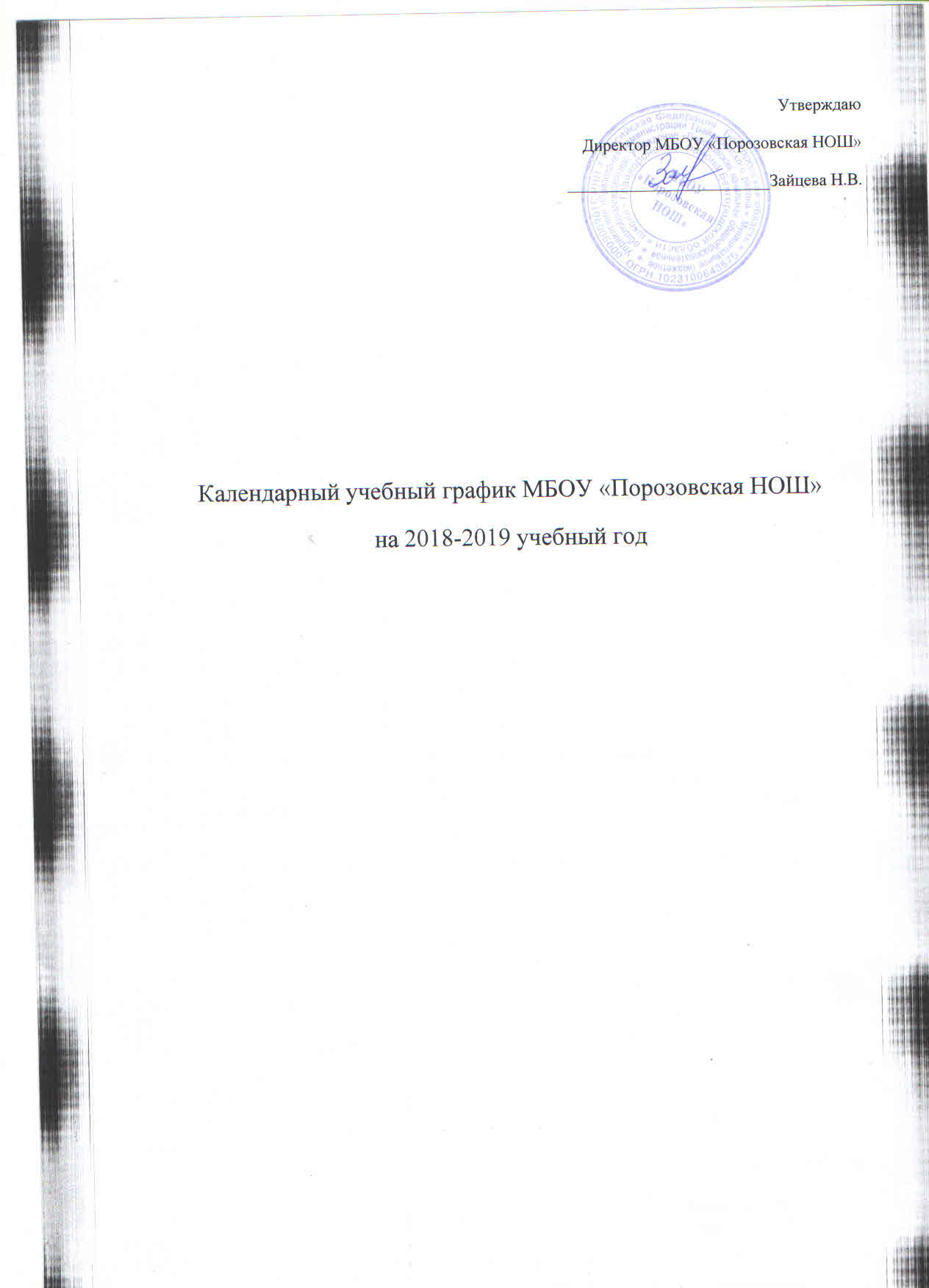 Календарный учебный график дошкольной группы МБОУ «Порозовкая НОШ»регламентирует общие требования к организации образовательного процесса в 2018-2019 учебном году. календарный учебный график разработан в соответствии с Федеральным законом от 29 декабря 2012 года № 273-ФЗ « Об образовании Российской Федерации»4 Приказом Министерства образования и науки Российской Федерации от 17 октября 2013 года №1155  «Об утверждении порядка организации и осуществления образовательной деятельности по основным программам дошкольного образования; Примерной основной общеобразовательной программой дошкольного образования «От рождения до школы» под ред. Н.В. вераксы, Т.С. Комаровой, М.А. Васильевой; , «Санитарно-эпидемиологических требований к устройству, содержанию и организации режима работы дошкольных образовательных учреждений» от 13.05.2013 года; Уставом МБОУ «Порозовская НОШ».В структуре календарного учебного графика предоставлены этапы образовательного процесса в дошкольной группе МБОУ «Порозовская НОШ» и примерные периоды их реализации.№Этапы образовательного процессаРазновозрастная группы1.Начало учебного года01.09.2018 г.2.Окончание учебного года31.05.2019 г.3.Летний оздоровительный период01.06. 2019 г.-31.08.2019 г.В летний оздоровительный период проводится оздоровительная деятельность только художественно-эстетического и физкультурно-оздоровительного направленияВ летний оздоровительный период проводится оздоровительная деятельность только художественно-эстетического и физкультурно-оздоровительного направленияВ летний оздоровительный период проводится оздоровительная деятельность только художественно-эстетического и физкультурно-оздоровительного направления4.Продолжительность рабочей (учебной недели)5 дней5.Продолжительность учебного года36 недель6.Режим работы7.30-17.307.Продолжительность ООДМл. подгруппа- 15 минСт.подгруппа -25 мин8.Перерывы между периодами ООДне менее 10 мин9.Объем образовательной нагрузки в неделюМл. подгруппа- 2ч30 минСт.подгруппа -5ч 25 мин10.Объем образовательной нагрузки в годМл. подгруппа- 90чСт.подгруппа -195ч11.Адаптационный период (август-сентябрь)25.08-25.0912.Педагогическая диагностикаВ течение учебного года в форме наблюдений13.Психологическая диагностикаПо мере необходимости14.Периодичность проведения родительских собраний4 раза в год (ежеквартально)Праздничные мероприятияПраздничные мероприятияПраздничные мероприятия15.Сентябрь «День Знаний»16.Октябрь«Праздник осени»17.Ноябрь«День Матери»18.ДекабрьНовогодний утренник19.Январь«С нами Рождество»20.Февраль«Мы поздравляем пап»21.Март«Я поздравляю мамочку»22.Апрель«День открытых дверей23.Май«До свидания, детский сад»24.Июнь« Здравствуй, лето!»